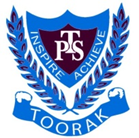 Toorak Primary Citizenship & Wristband ProtocolsPrinciples:To promote and reinforce the concept of being a Toorak Primary Citizen through the community agreed attributes of kindness, honesty, respect, responsibility and friendship.To recognise potential grade 6 leaders by identifying and awarding positive behaviours from prep onwards.To ensure consistent language is used for positive behaviour management.Guidelines:Every student who enrols or is enrolled at TPS from 2017 onwards receives a Toorak Primary Citizen Wristband.During their time at TPS students will only be able to receive one wristband for each attribute. When a student receives an attribute wristband it will be recorded on Compass along with the date it was received. If the wristband is lost it can be replaced for a cost of $3. Replacement fees will be used towards further purchases of wristbands.Students may be nominated for an attribute wristband by: a teaching or non-teaching member of staffa parent (not their own child) or volunteera grade 6 captain or leaderNomination forms will be available at the office or can be emailed to the wellbeing coordinator.Nominations must be made prior to the assembly so that the Principal and Assistant Principal can consider and endorse the nomination.The presentation of the wristbands will be made by the Civics and Citizenship Captains at each assembly from 2017 onwards. The captains will need to liaise with the wellbeing coordinator prior to the assembly.Citizenship nominations should embody the values of Tolerance, Persistence and Success. The Principal Awards will be used to recognise academic successes and improvements.Students who are awarded all five attribute wristbands will be highly considered for a leadership position in grade 6.Students who do receive a wristband but are involved in an incident which reflects poorly on that attribute will temporarily lose their wristband until they can prove they deserve the attribute award.Toorak Primary Citizenship & Wristband Nomination FormStudent name: __________________________Grade: ________Attribute nomination: (please circle)  honesty kindness respect friendship responsibilityReason for nomination:________________________________________________________________________________________________________________________________________________________________________________________________________________________Nominated by: _________________________________________Role: (please circle)Staff member     parent     volunteer  Thank you for your time, your nomination will be considered.